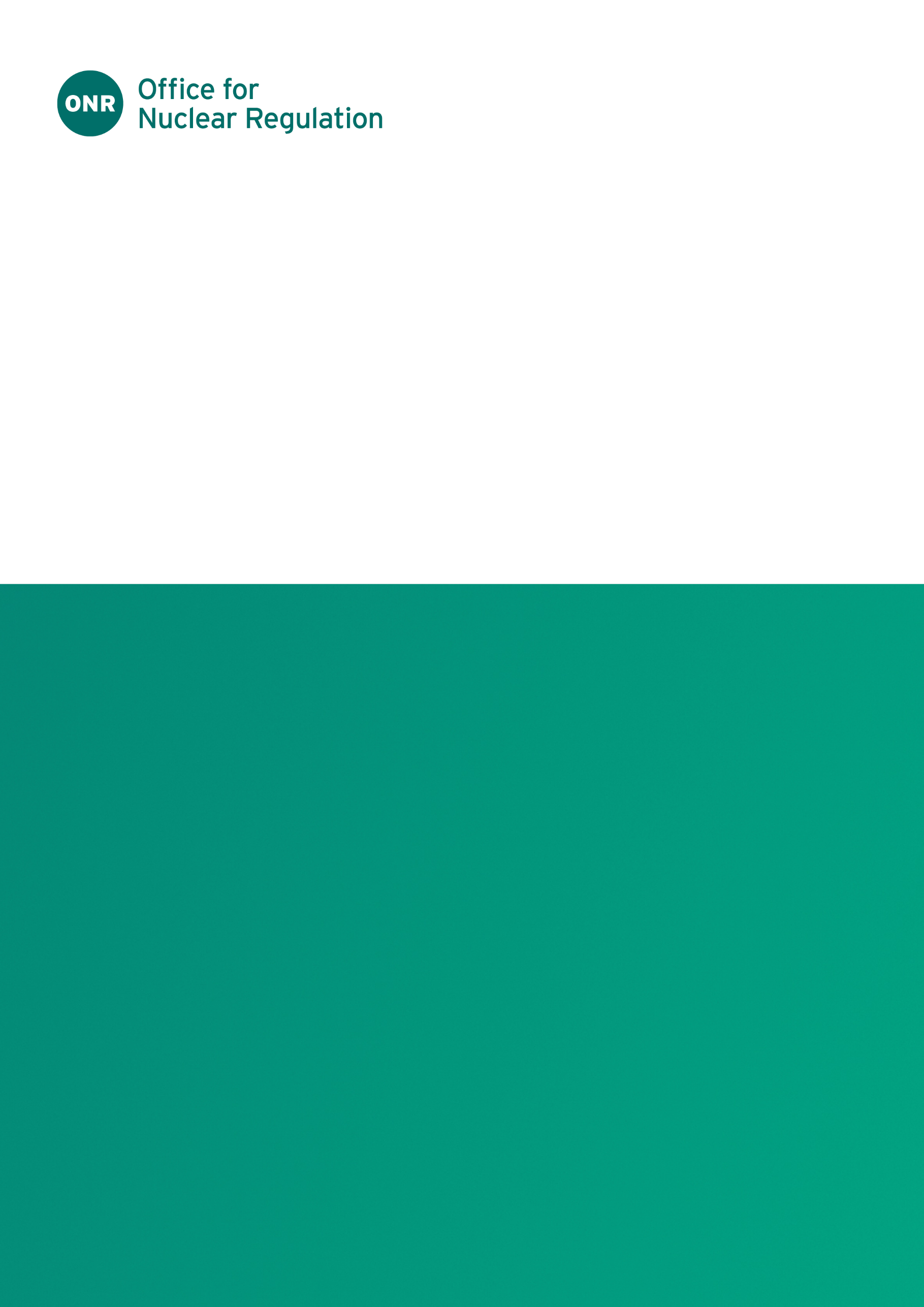 ONR Site Report - Report for period: 1 January – 31 March 2023Authored by: Site Inspector Approved by: DFW Delivery LeadIssue No.: Publication Date: April 2023ONR Record Ref. No.: 2023/20914 ForewordThis report is issued as part of ONR's commitment to make information about inspection and regulatory activities relating to the above site available to the public. Reports are distributed to members for the Local Liaison Committee and are also available on the ONR website (http://www.onr.org.uk/llc/).Site inspectors from ONR usually attend Local Liaison Committee meetings where these reports are presented and will respond to any questions raised there. Any person wishing to inquire about matters covered by this report should contact ONR.Contents1.	Inspections	42.	Routine Matters	53.	Non-Routine Matters	74.	Regulatory Activity	85.	News from ONR	96.	Contacts	9InspectionsDate(s) of InspectionThe ONR site inspector made inspections on the following dates during the report period January to March 2023: 17 & 18 January 202325 & 26 January 20237, 8 & 9 February 202316 & 17 March 202327 March 2023Routine MattersInspections Inspections are undertaken as part of the process for monitoring compliance with: the conditions attached by ONR to the nuclear site licence granted under the Nuclear Installations Act 1965 (NIA65) (as amended); the Energy Act 2013the Health and Safety at Work etc Act 1974 (HSWA74); and regulations made under HSWA74, for example the Ionising Radiations Regulations 2017 (IRR17) and the Management of Health and Safety at Work Regulations 1999 (MHSWR99). The inspections entail monitoring the licensee’s actions on the site in relation to incidents, operations, maintenance, projects, modifications, safety case changes and any other matters that may affect safety. The licensee is required to make and implement adequate arrangements under the conditions attached to the licence in order to ensure legal compliance. Inspections seek to judge both the adequacy of these arrangements and their implementation.In this period, routine inspections of site covered the following: Organisational change & leadership and management for safetyIncident on site and preliminary enquiry into two eventsSecurity SafeguardsLevel 2 exercise testing the emergency preparedness and response to an emergency requiring off-site reponse from local authoritiesMembers of the public, who would like further information on ONR’s inspection activities during the reporting period, can view site Intervention Reports at www.onr.org.uk/intervention-records on our website www.onr.org.uk. Should you have any queries regarding our inspection activities, please email contact@onr.gov.uk.Other WorkNon-Routine MattersLicensees are required to have arrangements to respond to non-routine matters and events. ONR inspectors judge the adequacy of the licensee’s response, including actions taken to implement any necessary improvements. There were no events of significance during the period January to March 2023.ONR undertook two preliminary enquiries into an event in Urenco UK and in Urenco Nuclear Stewardship. The conventional health and safety event occurred on 11 October 2022 during the dismantling of an overhead steel structure and was caused by the uncontrolled dropping of a steel beam on a mobile access platform. The event did not have any radiological consequences or risks for member of the public. The ONR preliminary enquiry into the UUK event concluded that the site had responded satisfactorily and implemented adequate remedial actions. The preliminary enquiry into the UNS event required further regulatory actions and two Enforcement Letters were issued to UNS and its demolition contractor KDC with the objective to monitor the satisfactory closure of all the improvements.Regulatory ActivityONR may issue formal documents to ensure compliance with regulatory requirements. Under nuclear site licence conditions, ONR issues regulatory documents, which either permit an activity or require some form of action to be taken; these are usually collectively termed ‘Licence Instruments’ (LIs) but can take other forms. In addition, inspectors may take a range of enforcement actions, to include issuing an Enforcement Notice. Two Enforcement Letters have been issued during the period in response to ONR preliminary enquiry into an event in UNS involving its demolition contractor KDC. Table 1: Licence Instruments and Enforcement Notices Issued by ONR during this periodReports detailing the above regulatory decisions can be found on the ONR website at http://www.onr.org.uk/pars/.News from ONRFor the latest news and information from ONR, please read and subscribe to our regular email newsletter ‘ONR News’ at www.onr.org.uk/onrnews.ContactsOffice for Nuclear RegulationRedgrave CourtMerton RoadBootleMerseysideL20 7HSwebsite: www.onr.org.ukemail: 	Contact@onr.gov.ukThis document is issued by ONR. For further information about ONR, or to report inconsistencies or inaccuracies in this publication please visit http://www.onr.org.uk/feedback.htm. If you wish to reuse this information visit www.onr.org.uk/copyright.htm for details. For published documents, the electronic copy on the ONR website remains the most current publicly available version and copying or printing renders this document uncontrolled.ONR Site Report – DateTypeRef. No.Description27/3/23Enforcement Letter22-042Enforcement Letter to KDC - Follow on from ONR preliminary enquiry27/2/23Enforcement Letter22-036Enforcement Letter to UNS – Follow on from ONR preliminary enquiry